 CC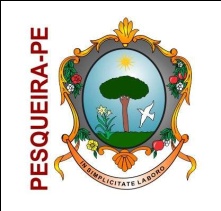 EXTRA ACTIVITY – HOMEWORK- CAPITULO 2 TÓPICO 2 - PRESENT PERFECTTÓPICO 3 - PRESENT PERFECT CONTINOUSTÓPICO 4 – PHRASAL VERBS - EXERCÍCIOS NO LIVROPÁGS – 512 à 515.PÁGS – 536 E 637.- TRADUÇÕES DE TEXTOS E COMPREENSÃOTEXTO 2 – pág 500 (tradução no caderno), questões 04 no livro.TEXTO 3 E TEXTO 4 – pág 501 (tradução no caderno), questões 05 À 08 no livro.- EXERCÍCIOS PROPOSTOS – CAPÍTULO 2 – PÁGS BRANCAS.PÁGINAS – 151 À 157- SITES DOS CONTEÚDOS E VÍDEO AULAS COM EXERCICIOS.PRESENT PERFECThttps://www.mairovergara.com/estruturas-do-ingles-tempo-verbal-present-perfect/?gclid=EAIaIQobChMIm4qVm5ek6AIVD4CRCh1HUgywEAAYAiAAEgIo-fD_BwEhttps://brasil.cambly.com/present-perfect-em-ingles-guia-completo/?adid=375157900931&campaignid=2084075744&adgroupid=77141104752https://www.youtube.com/watch?v=4eTQjSEJVG4https://exercicios.brasilescola.uol.com.br/exercicios-ingles/exercicios-sobre-present-perfect.htmPRESENT PERFECT CONTINUOUShttps://www.mairovergara.com/estruturas-do-ingles-tempo-verbal-present-perfect-continuous/?gclid=EAIaIQobChMI7dS_7Jek6AIVF4CRCh3SfgCSEAAYASAAEgIY5_D_BwEhttps://www.todamateria.com.br/present-perfect-continuous/https://exercicios.brasilescola.uol.com.br/exercicios-ingles/exercicios-sobre-present-perfect-continuous.htmhttps://www.youtube.com/watch?v=gDW8JAceuLcPHRASAL VERBShttps://www.aluralingua.com.br/artigos/os-140-phrasal-verbs-mais-frequentes-em-ingles-a-lista-definitivahttps://www.youtube.com/watch?v=9ppTwL_o1og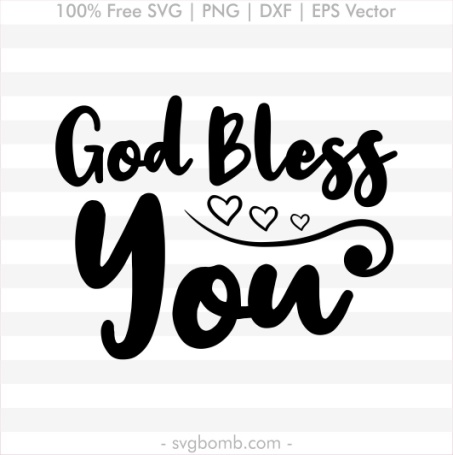 